INOVAČNÍ VZDĚLÁVACÍ NÁSTROJE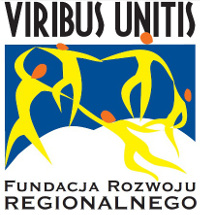 Téma: „DOBROVOLNICTVÍ”Didaktické podklady připravili:Dr. Tomasz ZacłonaDr. Monika DanielskaCvičení 1Tvoje okolí – lidé, kteří bydlí blísko Tebe, můžou být velkým zdrojem inspirace. Zamysli se nad tím, jaké máš sousedy – třeba to jsou většinou starší lidé, kteří s něčím potřebují pomoct, nebo třeba na Tvém sídlišti bydlí hodně rodin s dětmi a v blízkém okolí není školka? Možná někdo potřebuje pomoc?Popiš tyto problémy krátce v bodech:…………………………………………………………………………………………………………….…………………………………………………………………………………………………………….…………………………………………………………………………………………………………….…………………………………………………………………………………………………………….…………………………………………………………………………………………………………….…………………………………………………………………………………………………………….…………………………………………………………………………………………………………….…………………………………………………………………………………………………………….…………………………………………………………………………………………………………….…………………………………………………………………………………………………………….Cvičení 2Prohledej internetové stránky. Najdi a vypiš, jaké organizace se zabývají dobrovolnictvím ve Tvém městě? Popiš, čemu se věnují.…………………………………………………………………………………………………………….…………………………………………………………………………………………………………….…………………………………………………………………………………………………………….…………………………………………………………………………………………………………….…………………………………………………………………………………………………………….…………………………………………………………………………………………………………….…………………………………………………………………………………………………………….…………………………………………………………………………………………………………….…………………………………………………………………………………………………………….…………………………………………………………………………………………………………….Cvičení 3Otestuj se, jestli se hodíš na dobrovolníka Pokud jsi odpověděl/a „ANO” na všechny otázky – super, máš šanci se stát vzorným dobrovolníkem!Jsi motivovaný/á zapojit se do dobrovolnictví?ANONEJsi vnímavý/á na problémy jiných lidí?ANONEUmíš dobře komunikovat s lidma?ANONEDokážeš oběktivně určit, kolik jsi schopný/á udělat, když vezmeš v úvahu své povinnosti?ANONECítíš se pohodlně, když pracuješ sám/a, bez bezprostřední podpory nadřízeného?ANONEJsi systematický/á? Když začneš něco dělat, záleží ti na tom, abys to dokončil/a?ANONEMáš vyhrazenou denní dobu, kdy se plánuješ věnovat dobrovolnictví?ANONEKdyž vidíš něčí křivdu, máš reflex nesení pomoci?ANONEChceš dělat něco pro druhé bez toho, abys z toho sám/a měl/a nějaké výhody?ANONEJsi vytrvalý?ANONE